South Arbor PTOMEETING  AGENDA	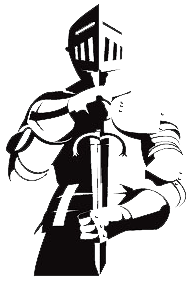 Meet & GreetSign in, fill out a ticket to win a free voucher for 2 bagels and 2 drinks at Bagel WednesdaysApproval of Last Meeting’s Minutes, May 2019Treasurer’s ReportFunding RequestsJennifer Young requesting ~$500 for a permanent sign for monthly parking spot; ~$500 for student t-shirts who have perfect attendanceSarah Camp requesting $350 for food and decorations for 20th Anniversary event.  ($250 for food, $100 in decorations).  They would give PTO $140 in gift cards to Target and Blank Slate.Topics & UpdatesParent Representative – ElectionHoliday Shop – Chair NeededConference DinnersStem Night – volunteers neededOpen FloorClosingNext Meeting will be November 21 at 6:30 PM